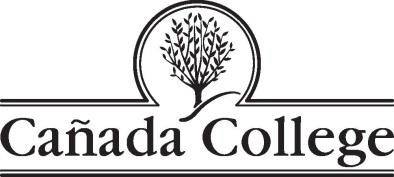 PBC Strategic Enrollment Management Committee MEETING AGENDAWednesday, February 27, 2019Building 8 - Room 1199:00 – 10:00 a.m.Agenda ItemDiscussion LeadTime AllottedRe-Cap of Previous Sessions College for Working AdultsEarly College and Dual EnrollmentDr. Tammy Robinson, VPIDr. Karen Engel, Dean of PRIE5Markets, Demand, and the Competition Understanding Cañada in our regional context in terms of demand for our programs and services) Julian Branch, Director of Workforce DevelopmentDr. Karen Engel, Dean of PRIE40Campus-wide OutreachDr. Jamillah Moore10Next Steps & Items for Future MeetingsAll5ADJOURN